ПоложениеАкция«Сбор корма для птиц»  Педагог организатор   ________/ О.Л. Парпура/Дивногорск 2021г.	В рамках реализации проекта Министерства лесного хозяйства Красноярского края «Становление школьных лесничеств Красноярского края», поддержанного фондом президентских грантов, КГБ ПОУ «Дивногорский техникум лесных технологий» (Студенческий центр) организовал Акцию «Сохраним птиц — сохраним леса»  и одним из мероприятий объявляет Акцию «Сбор корма для птиц»1.Общее положение1.1.Настоящее положение определяет порядок и условия проведения Акции.1.2. В Акции принимают участие обучающиеся КГБ ПОУ Дивногорский техникум лесных технологий.1.3. Для оценки создается экспертная группа — жюри (далее — жюри). В состав жюри входят педагоги и сотрудники техникума. 2. Порядок и условия проведения конкурса2.1. В акции могут участвовать только студенты очного отделения.2.2. Участие  индивидуальное и групповое.2.3. Сроки проведения: с 1 – по 15 февраля 2021 года.3. Правила и требования - принимаются только семечки (Семена подсолнуха, не жареные);- предоставляются в Студенческий центр;- на упаковке должна быть приложена информация об участнике (Ф. И. О., номер группы).3. Работа Жюри конкурса 3.1. Состав жюри (4 человека:)1. Заместитель директора по воспитательной работе -  Ю. А. Беспалова; 2. Педагог организатор -  О. Л. Парпура; 3. Заведующий библиотекой -  Н. М. Буйко; 4. И.О. председателя Студенческого центра  - А.В. Михайлова;3.2. Система оценивания: Жюри оценивает (взвешивает)  количество предоставленного корма каждого участника Акции, подсчитывает рейтинг участия групп и определяет победителей.3.3. Жюри принимает решение конфиденциально. Решение жюри пересмотру не подлежит.4. Подведение итогов конкурса 4.1. По итогам работы жюри будут определены 1, 2, 3 места (индивидуальные и групповые).4.2. Итоги конкурса будут объявлены 18.02.2021г.4.3. Победители будут награждены дипломами (1, 2, 3 места), и благодарственными письмами. 4.4. Собранные семечки будут в дальнейшем использоваться в акциях и мероприятиях, проводимых в рамках Акции «Сохраним птиц, сохраним леса».4.5. Прием семечек до 15 февраля 2021 года,  ежедневно с 9-00 до15 -00 часов в Студенческом центре.4.6. Фотоматериал и результаты Акции будут направлены в Министерство лесного хозяйства Красноярского края.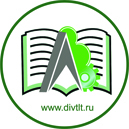 Министерство лесного хозяйства Красноярского краяКГБ ПОУ «Дивногорский техникум лесных технологий» Положение Акции «Сбор корма для птиц»СОГЛАСОВАНОЗаместитель директора По воспитательной работе_________/Ю.А. Беспалова/ «____»_________   20____г.СОГЛАСОВАНОИ.О. Председателя Студенческого центра_________/А.В. Михайлова /«_____»_________    20___г.УТВЕРЖДАЮДиректор КГБ ПОУ«Дивногорский техникум лесных технологий» __________/Ю.М. Павлов /           «_____»_________    20___г.